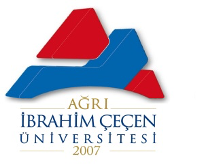 T.C.AĞRI İBRAHİM ÇEÇEN ÜNİVERSİTESİLİSANSÜSTÜ EĞİTİM ENSTİTÜSÜTEZ İZLEME KOMİTESİ ARA RAPOR DEĞERLENDİRME FORMU…………………………………ANABİLİM DALI BAŞKANLIĞINA	Danışmanı olduğum doktora programına kayıtlı öğrencinin tez çalışması ara raporuna dair Tez İzleme Komitesi’nin yaptığı değerlendirme aşağıdaki gibidir.	Gereği için bilgilerinize arz ederim. …../ …../ …..……………………………        DanışmanYukarıda bilgileri yer alan doktora programı öğrencisinin tez çalışmasına dair sunduğu raporu değerlendiren Tez İzleme Komitesi, tez çalışması ara raporunun;olduğuna OY BİRLİĞİ / OY ÇOKLUĞU ile karar vermiştir.EK: Doktora Tez Ara Rapor ÖzetiDOKTORA TEZ ARA RAPOR ÖZETİÖğrencinin NumarasıÖğrencinin Adı-SoyadıAnabilim Dalı (Varsa Bilim Dalı)Tezin AdıÇalışma Dönemi(  ) Ocak-Haziran          (  ) Temmuz-AralıkKaçıncı Rapor Olduğu1    2   3   4   5  6   7   8 Raporun Jüriye Teslim Edildiği TarihRapor Sunumunun Tarihi ve SaatiTez İzleme KomitesiTez İzleme KomitesiKararKararİmzaUnvan, Ad-SoyadGöreviBaşarılıBaşarısızBaşkanÜye (Danışman)ÜyeA- GİRİŞ (EN AZ 1 SAYFA)Rapor dönemine ait çalışmalarla ilgili teorik bilgilerin özetlenmesi ve literatür taramasının yapılması.B- BU DÖNEM YAPILAN ÇALIŞMALAR (EN AZ 2 SAYFA)Rapor dönemine ait yapılan çalışmaların; kullanılan yöntemler (teknikler), bulgular, tartışmalar ve yorumlar çerçevesinde özet niteliğinde aktarılması; Araştırmanın iş zaman çizelgesi çerçevesinde belirtilen hedeflere ve önceki ara raporda planlanan gelecek dönem çalışmalarına ulaşıp ulaşmadığının gösterilmesi;Tez İzleme Komitesi’nin önerilerine dair yapılanların sunulması.C- GELECEK DÖNEM YAPILMASI PLANLANAN ÇALIŞMALAR (EN AZ 1 SAYFA)	Bir sonraki ara rapor dönemi için yapılacak çalışmaların planlanması, karşılaşılması muhtemel sonuçların değerlendirilmesi, riskler için çözüm önerileri.D- KAYNAKÇAAra rapor döneminde kullanılan Kaynakların Tez Yazım Kılavuzunda yer aldığı kurallar çerçevesinde gösterilmesi.………………………………..	                                                                 ………………………………..         Öğrenci Ad-Soyad                                                                                     Danışman Unvan, Ad-Soyad                   İmza                                                                                                                  İmza